MINISTÉRIO DA EDUCAÇÃO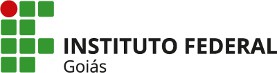 SECRETARIA DE EDUCAÇÃO PROFISSIONAL E TECNOLÓGICA INSTITUTO FEDERAL DE EDUCAÇÃO, CIÊNCIA E TECNOLOGIA DE GOIÁS CÂMPUS INHUMAS				ANEXO I				FORMULÁRIO DE INSCRIÇÃO				EXAME DE PROFICIÊNCIAJustificativa:Inhumas, 	de 		de 202  .Assinatura do(a) Discente SolicitanteDISCENTE:DISCENTE:DISCENTE:CPF:RG:ÓRGÃOEXPEDIDOR:ÓRGÃOEXPEDIDOR:ÓRGÃOEXPEDIDOR:ÓRGÃOEXPEDIDOR:ÓRGÃOEXPEDIDOR:ÓRGÃOEXPEDIDOR:E-MAIL:E-MAIL:E-MAIL:ENDEREÇO:ENDEREÇO:ENDEREÇO:CEP:CEP:CIDADE:CIDADE:ESTADO:ESTADO:ESTADO:TELEFONES:TELEFONES:TELEFONES:( ) 	-( ) 	-( ) 	-( ) 	-( ) 	-( ) 	-( ) 	-( ) 	-( ) 	-( ) 	-( ) 	-( ) 	-( ) 	-CURSO:CURSO:CURSO:MATRÍCULA:MATRÍCULA:MATRÍCULA:DISCIPLINA PARA A QUAL SOLICITA O EXAME DE PROFICIÊNCIA:DISCIPLINA PARA A QUAL SOLICITA O EXAME DE PROFICIÊNCIA:DISCIPLINA PARA A QUAL SOLICITA O EXAME DE PROFICIÊNCIA:DISCIPLINA PARA A QUAL SOLICITA O EXAME DE PROFICIÊNCIA:DISCIPLINA PARA A QUAL SOLICITA O EXAME DE PROFICIÊNCIA:DISCIPLINA PARA A QUAL SOLICITA O EXAME DE PROFICIÊNCIA:DISCIPLINA PARA A QUAL SOLICITA O EXAME DE PROFICIÊNCIA:TIPO DE COMPROVAÇÃO DE PROFICIÊNCIA APRESENTADA:(marque somente UMA OPÇÃO)TIPO DE COMPROVAÇÃO DE PROFICIÊNCIA APRESENTADA:(marque somente UMA OPÇÃO)TIPO DE COMPROVAÇÃO DE PROFICIÊNCIA APRESENTADA:(marque somente UMA OPÇÃO)TIPO DE COMPROVAÇÃO DE PROFICIÊNCIA APRESENTADA:(marque somente UMA OPÇÃO)( ) Portador (a) de certificado de conclusão de estudos em cursos regulares da educação profissional ou emoutras modalidades de ensino;( ) Portador (a) de certificado de conclusão de estudos em cursos regulares da educação profissional ou emoutras modalidades de ensino;( ) Portador (a) de certificado de conclusão de estudos em cursos regulares da educação profissional ou emoutras modalidades de ensino;( ) Portador (a) de certificado de conclusão de estudos em cursos regulares da educação profissional ou emoutras modalidades de ensino;( ) Portador (a) de certificado de conclusão de estudos em cursos regulares da educação profissional ou emoutras modalidades de ensino;( ) Portador (a) de certificado de conclusão de estudos em cursos regulares da educação profissional ou emoutras modalidades de ensino;( ) Portador (a) de certificado de conclusão de estudos em cursos regulares da educação profissional ou emoutras modalidades de ensino;( ) Portador (a) de certificado de conclusão de estudos em cursos regulares da educação profissional ou emoutras modalidades de ensino;( ) Portador (a) de certificado de conclusão de estudos em cursos regulares da educação profissional ou emoutras modalidades de ensino;( ) Portador (a) de certificado de conclusão de estudos em cursos regulares da educação profissional ou emoutras modalidades de ensino;( ) Portador (a) de certificado de conclusão de estudos em cursos regulares da educação profissional ou emoutras modalidades de ensino;( ) Portador (a) de certificado de conclusão de estudos em cursos regulares da educação profissional ou emoutras modalidades de ensino;TIPO DE COMPROVAÇÃO DE PROFICIÊNCIA APRESENTADA:(marque somente UMA OPÇÃO)TIPO DE COMPROVAÇÃO DE PROFICIÊNCIA APRESENTADA:(marque somente UMA OPÇÃO)TIPO DE COMPROVAÇÃO DE PROFICIÊNCIA APRESENTADA:(marque somente UMA OPÇÃO)TIPO DE COMPROVAÇÃO DE PROFICIÊNCIA APRESENTADA:(marque somente UMA OPÇÃO)( ) Domínio de conhecimentos obtidos a partir das competências adquiridas no trabalho, por meios formaise não formais;( ) Domínio de conhecimentos obtidos a partir das competências adquiridas no trabalho, por meios formaise não formais;( ) Domínio de conhecimentos obtidos a partir das competências adquiridas no trabalho, por meios formaise não formais;( ) Domínio de conhecimentos obtidos a partir das competências adquiridas no trabalho, por meios formaise não formais;( ) Domínio de conhecimentos obtidos a partir das competências adquiridas no trabalho, por meios formaise não formais;( ) Domínio de conhecimentos obtidos a partir das competências adquiridas no trabalho, por meios formaise não formais;( ) Domínio de conhecimentos obtidos a partir das competências adquiridas no trabalho, por meios formaise não formais;( ) Domínio de conhecimentos obtidos a partir das competências adquiridas no trabalho, por meios formaise não formais;( ) Domínio de conhecimentos obtidos a partir das competências adquiridas no trabalho, por meios formaise não formais;( ) Domínio de conhecimentos obtidos a partir das competências adquiridas no trabalho, por meios formaise não formais;( ) Domínio de conhecimentos obtidos a partir das competências adquiridas no trabalho, por meios formaise não formais;( ) Domínio de conhecimentos obtidos a partir das competências adquiridas no trabalho, por meios formaise não formais;TIPO DE COMPROVAÇÃO DE PROFICIÊNCIA APRESENTADA:(marque somente UMA OPÇÃO)TIPO DE COMPROVAÇÃO DE PROFICIÊNCIA APRESENTADA:(marque somente UMA OPÇÃO)TIPO DE COMPROVAÇÃO DE PROFICIÊNCIA APRESENTADA:(marque somente UMA OPÇÃO)TIPO DE COMPROVAÇÃO DE PROFICIÊNCIA APRESENTADA:(marque somente UMA OPÇÃO)(  )  Demonstração  de  extraordinário  domínio  deconteúdos por meio de histórico escolar;(  )  Demonstração  de  extraordinário  domínio  deconteúdos por meio de histórico escolar;(  )  Demonstração  de  extraordinário  domínio  deconteúdos por meio de histórico escolar;(  )  Demonstração  de  extraordinário  domínio  deconteúdos por meio de histórico escolar;(  )  Demonstração  de  extraordinário  domínio  deconteúdos por meio de histórico escolar;(  )  Demonstração  de  extraordinário  domínio  deconteúdos por meio de histórico escolar;(  )  Demonstração  de  extraordinário  domínio  deconteúdos por meio de histórico escolar;(  )  Demonstração  de  extraordinário  domínio  deconteúdos por meio de histórico escolar;(  )  Demonstração  de  extraordinário  domínio  deconteúdos por meio de histórico escolar;(  )  Demonstração  de  extraordinário  domínio  deconteúdos por meio de histórico escolar;(  )  Demonstração  de  extraordinário  domínio  deconteúdos por meio de histórico escolar;(  )  Demonstração  de  extraordinário  domínio  deconteúdos por meio de histórico escolar;